         ҠАРАР                                                                                    РЕШЕНИЕО повестке дня пятьдесят четвертого заседания Совета сельского поселения Шаранский сельсовет муниципального района Шаранский район Республики Башкортостан 27 созываПОВЕСТКА ДНЯ:1. Об утверждении Соглашения между Администрацией сельского поселения Шаранский сельсовет муниципального района Шаранский район Республики Башкортостан и Администрацией муниципального района Шаранский район Республики Башкортостан о передаче сельскому поселению Шаранский сельсовет муниципального района Шаранский район Республики Башкортостан части полномочий муниципального района по организации в границах поселения водоснабженияВносит заместитель председателя Совета  сельского поселения Шаранский  сельсовет  Докладывает Зилеев И.А. заместитель председателя Совета2. О внесении изменений в Правила землепользования и застройки в сельском поселении Шаранский сельсовет  муниципального района Шаранский район Республики Башкортостан Вносит заместитель председателя Совета  сельского поселения Шаранский сельсовет  Докладывает Зилеев И.А. заместитель председателя Совета3. О внесении изменений в Правила землепользования и застройки в сельском поселении Шаранский сельсовет  муниципального района Шаранский район Республики Башкортостан Вносит заместитель председателя Совета  сельского поселения Шаранский сельсовет  Докладывает Зилеев И.А. заместитель председателя СоветаЗаместитель председателя Совета                                                           И.А.Зилеевс. Шаран05.09.2019№ 54/410 Башкортостан РеспубликаһыШаран районымуниципаль районыныңШаран ауыл Советыауыл биләмәһе Советы             452630 Шаран ауылы                 Кызыл урамы, 9Тел.(347) 2-22-43,e-mail:sssharanss@yandex.ruШаран  ауылы, тел.(34769) 2-22-43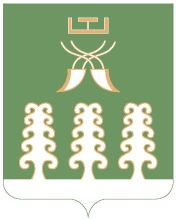 Республика БашкортостанСовет сельского поселенияШаранский сельсоветмуниципального районаШаранский район452630 с. Шаран ул. Красная,9Тел.(347) 2-22-43,e-mail:sssharanss@yandex.ruс. Шаран тел.(34769) 2-22-43